医工連携セッションおよび学会　出展申込書医工連携セッションおよび学会に下記のとおり出展したく申込みます。記申込み締切日：２０２２年８月２４日（水）※定員になり次第締め切りますので、お早めにお申込みください。　　　※別紙「医工連携セッションおよび学会出展連絡票」は、ご記入の上（9月2日までに）ご提出ください。◆お申込みはＥメールまたはＦＡＸで受け付け、事務局より返信いたします。　お申込み後、1日経過後も返信がない場合は、下記までご連絡願います。◆ご不明な点等がございましたら、下記連絡先までお問い合わせください。（事務担当　事業企画推進部　遠藤、小川　電話：024-954-4014）（別紙）※2022年9月2日（金）までに提出願います医工連携セッションおよび学会出展　連絡票１　社名２　事業内容や主力製品、医療従事者にＰＲしたい製品・技術など３　医療従事者への質問、意見交換したい内容など【提出先】　ふくしま医療機器開発支援センター　遠藤、小川　ＦＡＸ：０２４－９５４－４０３３　メール：fmdipa_01@fmdipa.or.jp【ふくしま医療機器開発支援センターへのアクセス】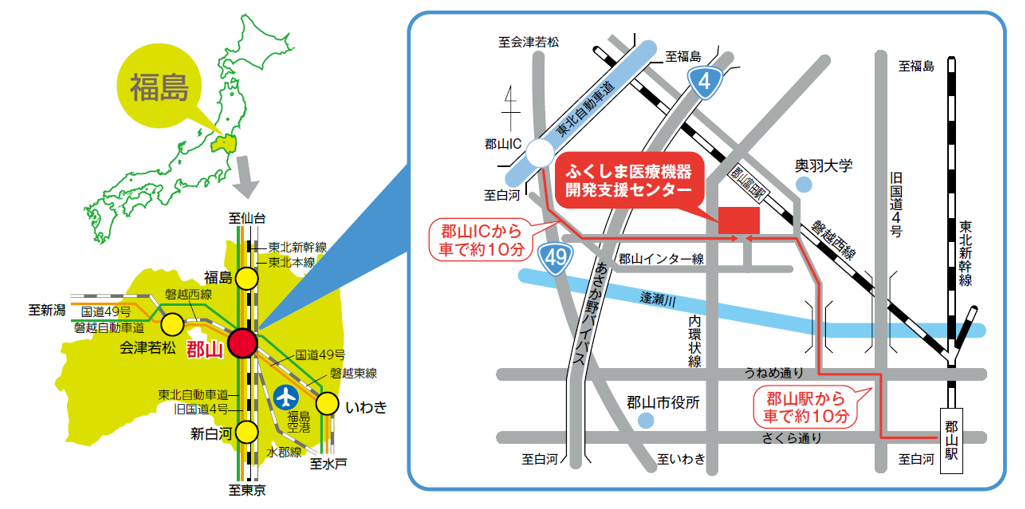 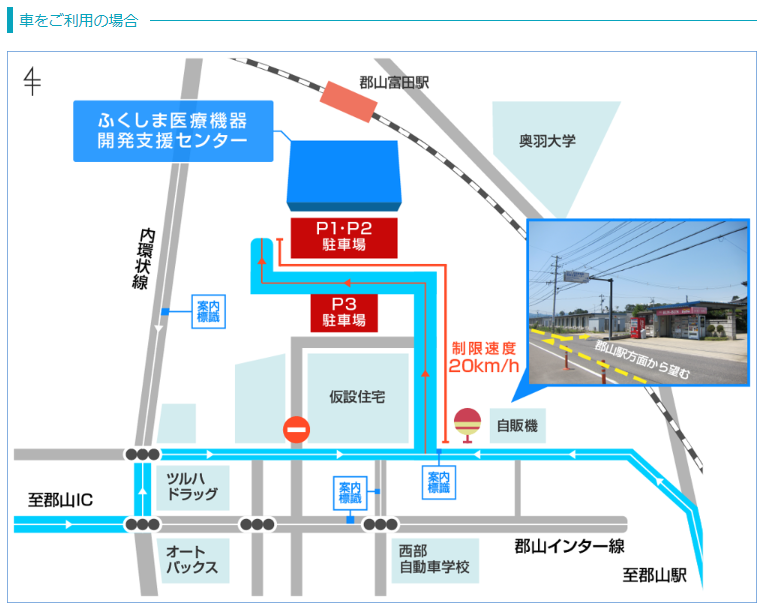 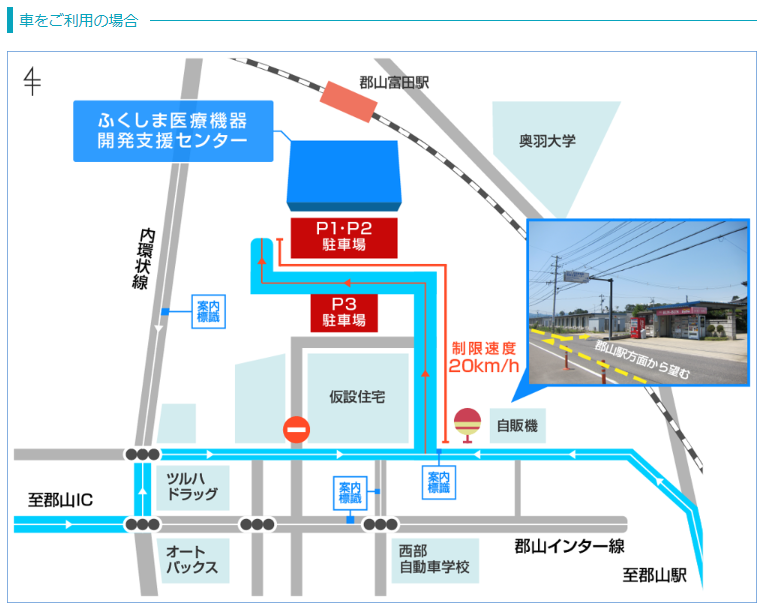 【送信先】　　ふくしま医療機器開発支援センター　遠藤、小川行き　　e-mail: fmdipa_01@fmdipa.or.jp　　 ＦＡＸ：024-954-4033参加希望に✓を　付けるプラグラム名プラグラム名開催日開催場所医工連携セッション①福島ESDハンズオンセミナー2022/9/17(土)ふくしま医療機器開発支援センター学会②第182回東北外科集談会企業展示（東北ブース）2022/9/24(土)ふくしま医療機器開発支援センター医工連携セッション③ふくしま肝胆膵外科ハンズオンセミナー2022/10/1(土)ふくしま医療機器開発支援センター学会④第35回日本内視鏡外科学会総会医工連携企画展示（東北ブース）2022/12/8(木)～10(土）ポートメッセなごや学会（予定）⑤第50回日本集中治療医学会学術集会医工連携企画展示（東北ブース）2023/3/2(木)～4(土）国立京都国際会館社名：社名：連絡先（フリガナ）連絡先担当者・氏名：Ｅ－ｍａｉｌ：　Ｔ　Ｅ　Ｌ　：